บันทึกข้อความ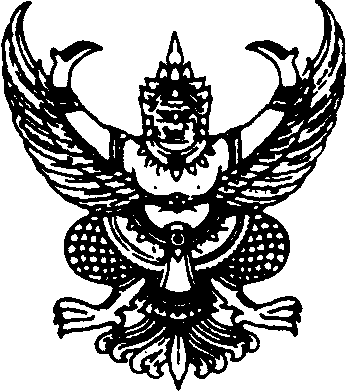 ส่วนราชการ  โรงเรียนกัลยาณีศรีธรรมราช อำเภอเมือง จังหวัดนครศรีธรรมราชที่ ............................................................................   	วันที่   7  พฤศจิกายน  2565    เรื่อง  รายงานผลการวิเคราะห์ผู้เรียนรายบุคคล รายวิชา                                       .เรียน  ผู้อำนวยการโรงเรียนกัลยาณีศรีธรรมราชด้วยในภาคเรียนที่ ๒ ปีการศึกษา 2565 นี้  ข้าพเจ้าได้รับมอบหมายให้สอนรายวิชา         ในระดับชั้นมัธยมศึกษาปีที่         จำนวน      ห้องเรียน ซึ่งมีจำนวนนักเรียนทั้งหมด          คน  ในการวางแผนจัดกิจกรรมการเรียนรู้ที่เน้นผู้เรียนเป็นรายบุคคลมีความเหมาะสมและช่วยเหลือผู้เรียนได้ดีนั้น จำเป็นอย่างยิ่งที่จะต้องทำการวิเคราะห์ผู้เรียนเพื่อทราบปัญหา และพื้นฐานความสามารถของนักเรียนแต่ละบุคคลบัดนี้ข้าพเจ้า                              ตำแหน่ง     กลุ่มสาระการเรียนรู้                       จึงได้ทำการวิเคราะห์ผู้เรียน โดยใช้แบบวิเคราะห์ผู้เรียนรายบุคคลในด้านต่าง ๆ  จึงขอรายงานการสรุปผลเพื่อปรับปรุงพัฒนาการจัดการเรียนการสอนต่อไป ทั้งนี้ข้าพเจ้าได้แนบเอกสารและรายละเอียดมาพร้อมหนังสือฉบับนี้จึงเรียนมาเพื่อโปรดทราบ	      ลงชื่อ........................................ผู้รายงาน	(                              )	ตำแหน่ง                              . ความคิดเห็นผู้อำนวยการ…………………………………………………………………………………………………………….....................................................ความคิดเห็นหัวหน้ากลุ่มสาระการเรียนรู้……………………………………………………………………………………………………………………………………………………            ลงชื่อ                (                              )หัวหน้ากลุ่มสาระการเรียนรู้.....................................…………/…………../……….. ความคิดเห็นรองผู้อำนวยการกลุ่มบริหารงานวิชาการ…………………………………………………………………………………………………………………………………………………………           ลงชื่อ                  (นายเรืองศักดิ์  สุพงษ์วิบูลพันธ์)                   รองผู้อำนวยการกลุ่มบริหารงานวิชาการ                       …………/…………../………..